PEER SKILLS CHECKLIST 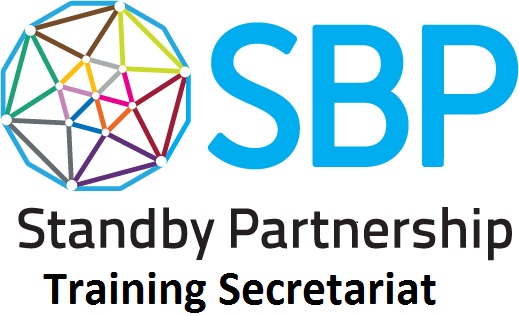 Print and handout the different sections of this checklist based on the activity. Explain to participants that this form is to be used to visually assess if they think their colleagues were able to apply certain SBP skills, as outlined in the SBP competency framework. Remind them to give honest, helpful feedback that supports and encourages growth. After they have assessed each team member they can cut out each box and give the feedback to them individually. EXERCISE ONE: WORKING AS A TEAM PART ONEEXERCISE THREE: IDENTIFYING OBJECTIVES, ACTIVITIES AND RESOURCESPlease fill this form out as a team after each presentation. Remember to give honest, helpful feedback that supports and encourages growth.NAME OF GROUP_____________________________________________________________________________________________________________________Other comments:Participant Name: I totally agreeI agreeI somewhat disagreeI disagreeWays to improveMy teammember was able to:My teammember was able to:My teammember was able to:My teammember was able to:My teammember was able to:My teammember was able to:Build consensus for task purpose with team membersAdapt interpersonal style to suit different people and situationsParticipant Name: I totally agreeI agreeI somewhat disagreeI disagreeWays to improveMy teammember was able to:My teammember was able to:My teammember was able to:My teammember was able to:My teammember was able to:My teammember was able to:Build consensus for task purpose with team membersAdapt interpersonal style to suit different people and situationsParticipant Name: I totally agreeI agreeI somewhat disagreeI disagreeWays to improveMy teammember was able to:My teammember was able to:My teammember was able to:My teammember was able to:My teammember was able to:My teammember was able to:Build consensus for task purpose with team membersAdapt interpersonal style to suit different people and situationsParticipant Name: I totally agreeI agreeI somewhat disagreeI disagreeWays to improveMy teammember was able to:My teammember was able to:My teammember was able to:My teammember was able to:My teammember was able to:My teammember was able to:Build consensus for task purpose with team membersAdapt interpersonal style to suit different people and situationsParticipant Name: I totally agreeI agreeI somewhat disagreeI disagreeWays to improveMy teammember was able to:My teammember was able to:My teammember was able to:My teammember was able to:My teammember was able to:My teammember was able to:Build consensus for task purpose with team membersAdapt interpersonal style to suit different people and situationsParticipant Name: I totally agreeI agreeI somewhat disagreeI disagreeWays to improveMy teammember was able to:My teammember was able to:My teammember was able to:My teammember was able to:My teammember was able to:My teammember was able to:Build consensus for task purpose with team membersAdapt interpersonal style to suit different people and situationsI totally agreeI agreeI somewhat disagreeI disagreeWays to improveThe group was able to: The group was able to: The group was able to: The group was able to: The group was able to: The group was able to: Integrate gender, age and diversity considerations into their humanitarian response plan? Identify clients' needs and match them to appropriate solutions ?Set clear goals, objectives, and activities with resources?Plan, prioritize and monitor tasks to achieve realistic deadlines?Analyse information to identify its different elements, patterns and relationships?Identify methods to address problems and produce workable solutions?